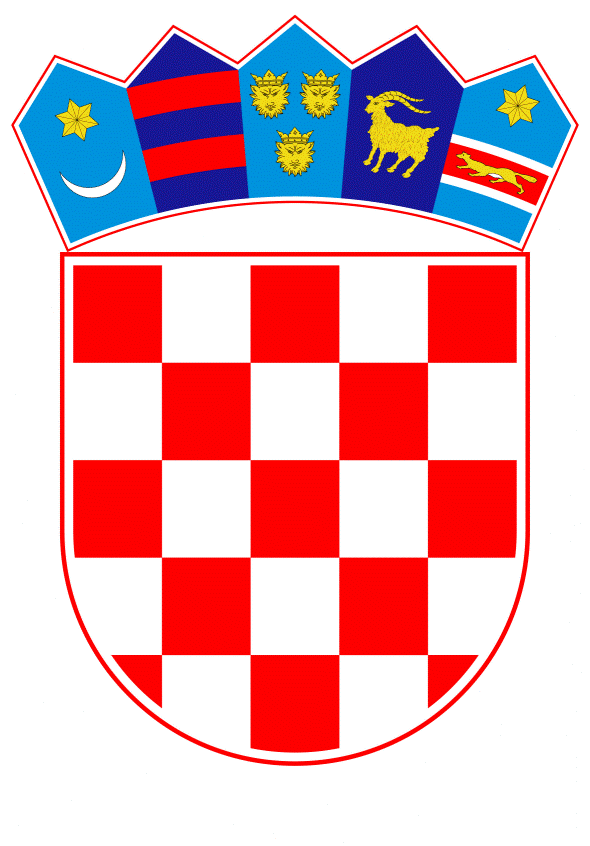 VLADA REPUBLIKE HRVATSKE	Zagreb, 14. siječnja 2021.PREDLAGATELJ:	Ministarstvo gospodarstva i održivog razvoja PREDMET: Prijedlog zaključka u vezi provedbe mjera gospodarenja otpadom nakon potresa na području Sisačko-moslavačke županijeBanski dvori | Trg Sv. Marka 2  | 10000 Zagreb | tel. 01 4569 222 | vlada.gov.hr                                                                         1P R I J E D L O GNa temelju članka 31. stavka 3. Zakona o Vladi Republike Hrvatske (Narodne novine br. 150/11, 119/14, 93/16 i 116/18), a u vezi s člankom 19. stavkom 1. Zakona o Fondu za zaštitu okoliša i energetsku učinkovitost (Narodne novine br.107/03 i 144/12) te Odlukom o proglašenju katastrofe na području pogođenom potresom (Narodne novine br.1/21) od 4. siječnja 2021. godine, Vlada Republike Hrvatske je na sjednici održanoj dana           2021. godine donijela Z A K LJ U Č A K1. Zadužuje se ministar gospodarstva i održivog razvoja da temeljem ovog Zaključka donese Plan provedbe mjera gospodarenja otpadom na području Sisačko-moslavačke županije. 2. U svrhu izvršenja mjera iz Plana iz točke 1. ovoga Zaključka, Fond za zaštitu okoliša i energetsku učinkovitost će s komunalnim društvima koja imaju sjedište i obavljaju djelatnost na potresom pogođenom području Sisačko-moslavačke županije, a koja su pretrpjela znatne materijalne štete kao posljedice potresa, te posjeduju važeće dozvole za gospodarenje otpadom, sklopiti odgovarajuće ugovore o financiranju opravdanih troškova provedbe mjera iz Plana iz točke 1. ovoga Zaključka u 100%-tnom iznosu i kojima će se urediti međusobna prava i obveze.3. Radi provedbe mjera iz Plana iz točke 1. ovoga Zaključka nakon potresa na području Sisačko-moslavačke županije zadužuje se Fond za zaštitu okoliša i energetsku učinkovitost da temeljem ovoga Zaključka osigura sredstva procijenjene vrijednosti u iznosu od 50.000.000,00 kuna.4. Zadužuje se Fond za zaštitu okoliša i energetsku učinkovitost za praćenje namjenskog trošenja sredstava doznačenih u skladu s ovim Zaključkom. 5. Zadužuje se Ministarstvo gospodarstva i održivog razvoja i Državni inspektorat Republike Hrvatske da vrše nadzor nad provedbom mjera iz Plana iz točke 1. ovoga Zaključka. 6. Ovaj Zaključak objavit će se u Narodnim novinama. Klasa: Urbroj: Zagreb,P R E D S J E D N I Kmr.sc. Andrej PlenkovićObrazloženjeVlada Republike Hrvatske donijela je Odluku o proglašenju katastrofe na području pogođenom potresom (Klasa: 022-03/21-04/02, Urbroj: 50301-29/09-21-1) od 4. siječnja 2021. godine, kojom je proglašena katastrofa uzrokovana potresom na području Sisačko-moslavačke, Zagrebačke i Karlovačke županije. Radi provedbe mjera gospodarenja otpadom nakon potresa na području Sisačko-moslavačke županije Fond za zaštitu okoliša i energetsku učinkovitost osigurava sredstva u procijenjenom iznosu od 50.000.000,00 kuna, dok će ministar gospodarstva i održivog razvoja donijeti Plan provedbe mjera gospodarenja otpadom nakon potresa na području Sisačko-moslavačke županije. Ministarstvo gospodarstva i održivog razvoja i Državni inspektorat Republike Hrvatske zadužuju se da vrše nadzor nad provedbom mjera gospodarenja otpadom iz točke 1. ovog Zaključka.Slijedom navedenog odlučeno je kao u izreci ovog Zaključka. 